О передаче органам местного самоуправления муниципального  района Чишминский район Республики Башкортостан  осуществления части полномочий сельского поселения Кара-Якуповский сельсовет муниципального района Чишминский район Республики Башкортостан	В соответствии с частью 4 статьи 15 Федерального закона от 06 октября 2003 года № 131-ФЗ «Об общих принципах организации местного самоуправления в Российской Федерации», Порядком заключения соглашений о передаче отдельных полномочий по решению вопросов местного значения между органами местного самоуправления сельских поселений муниципального района Чишминский район Республики Башкортостан и органами местного самоуправления муниципального района Чишминский район Республики Башкортостан, утвержденного решением Совета сельского поселения Кара-Якуповский сельсовет муниципального района Чишминский район Республики Башкортостан от 24 июня 2016 года № 32,Совет сельского поселения Кара-Якуповский сельсовет муниципального района Чишминский район Республики Башкортостан решил:	1. Передать органам  местного самоуправления муниципального района  Чишминский район Республики Башкортостан осуществления отдельных полномочий сельского поселения в части выдачи разрешений на строительства (за исключением случаев, предусмотренных Градостроительным кодексом Российской Федерации); выдачи разрешений на ввод объектов в эксплуатацию при осуществлении строительства, реконструкции объектов капитального строительства, расположенных на территории поселения; резервирования земель и изъятия, в том числе путем выкупа, земельных участков в границах поселения для  муниципальных нужд; осуществления в случаях, предусмотренных Градостроительным кодексом Российской Федерации, осмотров зданий, сооружений и выдачи  рекомендаций об устранении выявленных в ходе таких осмотров нарушенийсроком на 2018 год.	2. Настоящее решение вступает в силу с 1 января 2018 года.	3. Настоящее решение обнародовать в порядке, установленном Уставом сельского поселения Кара-Якуповский сельсовет муниципального района Чишминский район, разместить на официальном сайте Администрации сельского поселения Кара-Якуповский  сельсовет муниципального района Чишминский район в информационно-телекоммуникационной сети «Интернет».Глава сельского поселения:________________________Р.З. КарагуловБаш[ортостан Республика]ыШишм^ районыМУНИЦИПАЛЬ РАЙОНЫны@[ара-Я[уп ауыл советыауыл биЛ^м^]еСОВЕТЫ452160, [ара-Я$уп  ауылы, }<&к  урам, 31тел.: 2-75- 41;2-75- 42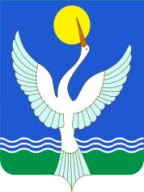 СОВЕТСЕЛЬСКОГО ПОСЕЛЕНИЯКара-Якуповский сельсоветМУНИЦИПАЛЬНОГО РАЙОНАЧишминскИЙ районРеспубликИ Башкортостан452160, с.Кара-Якупово, ул. Центральная, 31тел.: 2-75- 41; 2-75- 42[АРАР30 ноябрь 2017 йыл   № 40РЕШЕНИЕ         30 ноября 2017 года